Задание 4.4 
Тема: Кольца Ньютона. 
На вершине сферической поверхности плоско-выпуклой стеклянной линзы имеется сошлифованный плоский участок высотой h, которым она соприкасается со стеклянной пластинкой. Радиус кривизны выпуклой поверхности линзы R. Найти радиус тёмного кольца номер К при наблюдении в отражённом свете с длинной волны  . Построить 
график зависимости радиуса кольца от высоты сошлифованного участка. 
Значение параметров по вариантам 
Таблица 4.4Решение: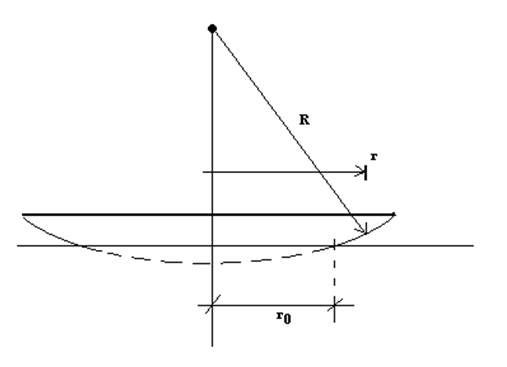 Покажем рисунок.Воздушный зазор между линзой и стеклянной пластиной есть функция радиуса: /Наложим условие малой толщины зазора Rr.Оптическая разность хода первоотраженного луча и луча отраженного от стеклянной пластины: /Радиус k-го светлого кольца соответствует разности хода: , ,,,.Построим график зависимости радиуса кольца от радиуса сошлифованного участка:ВариантλhRКВариантнмммсм176500,51003